BloemenDe bloemen worden gebracht door: mw. F. Rabbers Afgelopen zondag zijn de bloemen met een groet van de gemeente gebracht naar mw. D. Lunenborg-VeldmanBericht van overlijden:Dinsdag 31 juli is overleden Wietse Vugteveen in de leeftijd van 87 jaar.De dankdienst voor het leven is maandag 6 augustus om 13.30 in de Noorderkerk. De kerk is vanaf 13.00 open.Zieken   Laten we in gebed en daad meeleven met onze zieken en zorgdragendeAgenda  Vrijdag 10 augustus 19.00 uur Weeksluiting Oldersheem.Zondag 12 augustus 10.00 uur ds. E. Akkerman, HoogeveenActiviteitenagenda voor de komende maanden15 september	Doe dag met aansluitend BBQ16 september	Gemeente zondag, Dan komt het koor Believe uit Erica bij ons zingen.7 oktober	Gospelkoor Cantanova uit Borger, verleend medewerking in de dienst.25 december	1e  kerstdag, de muziek wordt verzorgd door Laus Deo uit EmmenMededelingen voor de nieuwsbrief s.v.p. uiterlijk woensdag voor 18.00uur doorgeven aan: nieuwsbrief@noorderkerk.info                                                 Nieuwsbrief 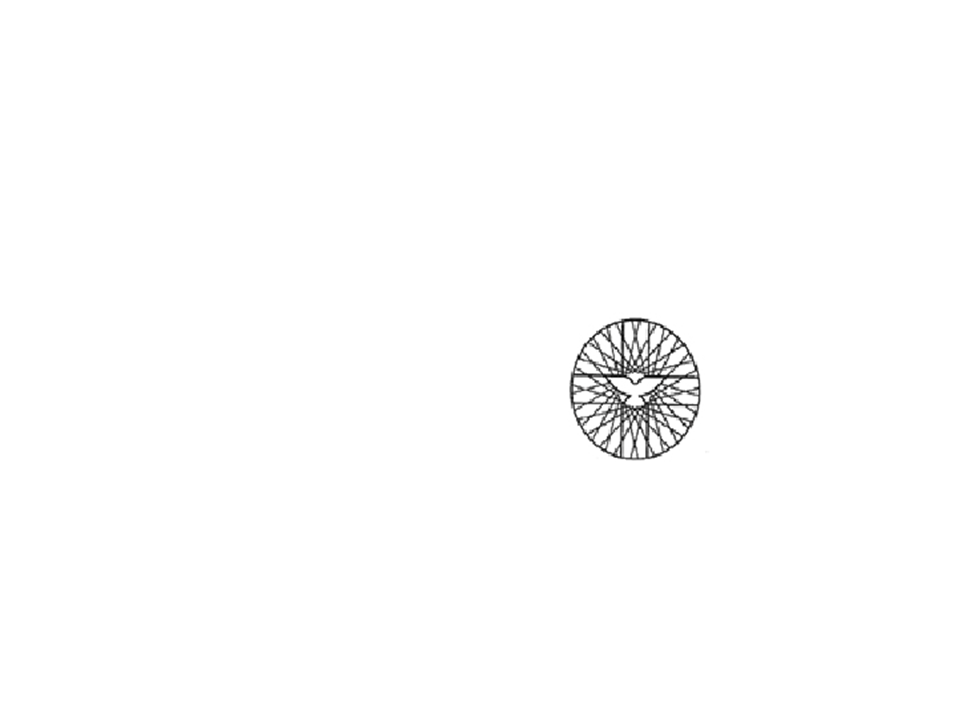 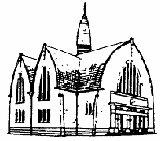                            		     zondag			           5 augustus 2018			    Koffiedrinken na de dienstVoorgangers: Dhr. Arnold Wienen, World VisionOuderling van dienst: Harry Vos Organist: Jans Kroon Koster: Arie EngbertsKindernevendienst: geen Oppas: Annet BenusBediening beamer: Tjapko LunenborgOntvangst: fam. HobersBloemendienst: mw. F. Rabbers                                                                                                    Autodienst: H. NaberInzameling van gaven: 1 Diaconie, 2 Kerk, uitgang gebouwen.Welkom en mededelingen door ouderling van dienstIngangslied: Welzalig is ieder te noemen, Liedboek 146 C : 1 en 7
Votum en Groet
Zingen: Liedboek 314: 1, 2 en 3GebedZingen: Psalm 119 : 1, 63, 65

Lezen van de wet (Deutronomium 5:  6 – 21 + Mattheüs 22 : 35 – 40)
Zingen Neem mijn leven laat het Heer, Liedboek 912 1, 2, 4, 6
Lezen uit Jona 1 : 1 - 16Aansluitend de preek + oproep World Vision

Zingen: Liedboek 422 : 1, 2 en 3.Ter gedachtenis: Zingen Psalm 121 : 1 en 4

Dankgebed

Inzameling van gaven
Zingen: Liedboek 415: 1 en 2

Zegen 

Zingen: Liedboek 415: 3
                  Arnold Wienen en World VisionWij kennen World Vision al vele jaren via ons sponsorkind Belsonin Oeganda. De Noorderkerk is sinds september 2010 sponsor voor hem. Deze zondag gaat voor Arnold Wienen uit Assen.Hij zegt:  Voor mij heeft World Vision een bijzonder plekje in mijn hart. Toen ik in 2010 al ambassadeur op reis ging naar Tanzania,merkte ik hoe oneerlijk alles in de wereld is verdeeld. Ik ontmoeteAndrea, mijn sponsorkind die ik sinds 2010 aan het sponsoren ben.Wat was het bijzonder om haar in het echt te zien. Maar wat was het ook vreselijk om te zien hoe zij leeft. Ik besloot na deze reisdat ik me echt in wou zetten om meer mensen bekend te maken methet goede werk van World Vision, om zo de verschillen in dezewereld wat kleiner te maken.   Zondag 5 augustus eerste coll. – World Vision                      Er bestaat een betere wereld.....                   waar kinderen weer kind mogen zijn     Er zijn 2,2 miljard kinderen op de wereld. 1,7 miljard van deze        kinderen lijden onder geweld. Kinderarbeid, kindsoldaten,   kindermisbruik, kinderen in rampgebieden. Verbijsterend toch?Om moedeloos van te worden? Nee, deze cijfers sporen World Vision   aan om te werken aan een wereld waar kinderen weer kind mogen   zijn. In Child Safe Zones. Een plek waar kinderen kunnen ontsnap-    pen aan geweld en misbruik. Waar ze niet de hele dag hoeven te                       werken, maar veilig naar school kunnen.      World Vision wil voor meer kwetsbare kinderen een Child Safe                              Zones realiseren. Help u mee?Eerste Zondag van de MaandIn ons tweelingdorp worden iedere twee weken +/- 40voedselpakketten uitgereikt. Om dit werk te ondersteunen en iets extra toe te voegen vraagt uw Diaconie elke eerste zondag van de maand een product mee te nemen naar de kerk.Voor Zondag 5 Augustus   KoffieU kunt het inleveren zondags in het voorportaal van de kerk of brengen bij één van de diakenen. Zij zorgen dat het uitgereikt wordt door de Voedselbank in onze dorpen.Wij rekenen opnieuw op uw medewerking.De Diakenen.Weeksluiting OldersheemVrijdag 29 juli is er een weeksluiting in Oldersheem.Voorganger: mw. M. Sterkenburgh, aanvang: 19.00 uur.   